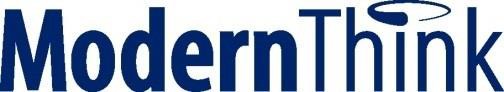 Overview of Reports Survey ResultsWestern Michigan University WMU Employee Engagement SurveySpring 2022Prepared by: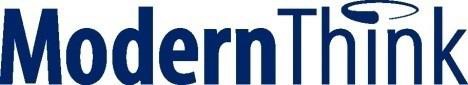 2 Mill Road, Suite 102 | Wilmington, DE 19806Phone: 888.684.4658 | Fax: 888.684.4659www.modernthink.com© 2022 ModernThink LLC. All rights reserved.Western Michigan University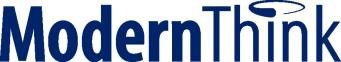 WMU Employee Engagement SurveySurvey Response RatesThe enclosed reports were generated from the data collected from faculty and staff at Western Michigan University during the Employee Engagement Survey conducted February 21 - March 11, 2022. The response rate was as follows:Response rates were also generated by Job Category. Job Category designations were supplied by Western Michigan University with the email addresses of survey participants. The response rates listed below are based on those designations. The voluntary, self-selected demographics are used in the survey reports.Western Michigan UniversityWMU Employee Engagement SurveySurvey DefinitionsThroughout the survey, several different terms are consistently referenced. Below are the definitions that appeared on each page of the Western Michigan University Survey to clarify these terms:SpreadsheetsThe ModernThink Higher Education Insight Survey© comprises 63 core statements, plus an additional 5 Faculty Experience statements for faculty and adjunct faculty only. Staff/faculty are asked to respond to each statement using a five-point rating scale (Strongly Agree, Agree, Sometimes Agree/Sometimes Disagree, Disagree, Strongly Disagree). Additionally, there is a Not Applicable response option.As you analyze your spreadsheet data, note that there is some variation by theme/dimension in what makes a "good" score. For example, most schools tend to score lower on Performance Management. Despite that caveat, the following guidelines should help you interpret your scores: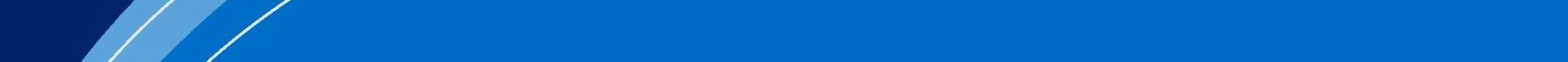 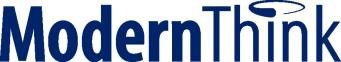 We have provided you with data by Faculty Roll Up and by Staff Roll Up. Based on the pre-loaded job categories we grouped Faculty together and Staff together as follows:STAFFAviation AssociatesBargaining PoliceClerical/Tech (Staff Compensation System, Nonexempt/Hourly)CoachesContract/ProfessionalsDining ServicesExec/Sr Adm OfficerFacilitiesPower PlantProfessional/Adm (Staff Compensation System, Exempt/Salaried)Research StaffFACULTYChairsFacultyGraduate AssistantsPart-time InstructorsTop 10 / Bottom 10These reports provide a snapshot of your institution’s strengths and weaknesses. Results in the first column reflect your school's average percent positive for each survey statement, that is, the percentage of your employees who responded with "Strongly Agree" or "Agree." The second column of data on the spreadsheet reflects the percentage of negative responses, that is, the percentage of your faculty/staff who responded with a "Disagree" or "Strongly Disagree." The top 10 statements from your survey ranked with the highest percent positive responses, while the bottom 10 statements are ranked by highest percent negative responses. We have provided these by Faculty Roll Up and by Staff Roll Up. The institution’s overall score is provided for comparison purposes.© 2022 ModernThink LLC. All rights reserved.Unless specifically noted, the numbers represent the percentage of positive responses. To protect the anonymity of your employees we do not report data for categories with fewer than 5 respondents.ModernThink LLC | 2 Mill Road, Suite 102 | Wilmington, DE 19806 | 888.684.4658© 2022 ModernThink LLC. All rights reserved.Unless specifically noted, the numbers represent the percentage of positive responses. To protect the anonymity of your employees we do not report data for categories with fewer than 5 respondents.ModernThink LLC | 2 Mill Road, Suite 102 | Wilmington, DE 19806 | 888.684.4658© 2022 ModernThink LLC. All rights reserved.Unless specifically noted, the numbers represent the percentage of positive responses. To protect the anonymity of your employees we do not report data for categories with fewer than 5 respondents.ModernThink LLC | 2 Mill Road, Suite 102 | Wilmington, DE 19806 | 888.684.4658© 2022 ModernThink LLC. All rights reserved.Unless specifically noted, the numbers represent the percentage of positive responses. To protect the anonymity of your employees we do not report data for categories with fewer than 5 respondents.ModernThink LLC | 2 Mill Road, Suite 102 | Wilmington, DE 19806 | 888.684.4658Surveys distributed at your institution:3027Surveys Responses:1567Response Rate:52%Pre-Loaded Job CategoryTotal Sent# of ResponsesResponse RateALL Employees3027156752%CONTRACT/PROFESSIONALS8788%EXEC/SR ADM OFFICER634978%CLERICAL/TECH (STAFF COMPENSATIONSYSTEM, NONEXEMPT/HOURLY)28421174%PROFESSIONAL/ADM (STAFF COMPENSATION SYSTEM, EXEMPT/SALARIED)71753374%CHAIRS533770%FACULTY (AAUP)72642258%RESEARCH STAFF241250%POWER PLANT (MSEA)17635%COACHES441432%BARGAINING POLICE (POA)20630%FACILITIES (AFSCME)2246730%GRADUATE ASSISTANTS (TAU)45411124%PART-TIME INSTRUCTORS (PIO)3277724%DINING SERVICES (AFSCME)601423%AVIATION ASSOCIATES6117%Positive ResponsesNegative ResponsesStrongly Agree, AgreeGuideline ScoreDescriptionDisagree, Strongly DisagreeGuideline Score75% +Excellent to Very Good< 10%65-74%Good10-14%55-64%Fair to Mediocre15-19%45-54%Warrants Attention20-29%< 45%Acute30% +ModernThink2022 WMYou Employee Engagement Survey Western Michigan UniversityTop 10 - FacultyModernThink2022 WMYou Employee Engagement Survey Western Michigan UniversityTop 10 - FacultyModernThink2022 WMYou Employee Engagement Survey Western Michigan UniversityTop 10 - FacultyFaculty Roll-UpFaculty Roll-UpOverallOverallModernThink2022 WMYou Employee Engagement Survey Western Michigan UniversityTop 10 - FacultyModernThink2022 WMYou Employee Engagement Survey Western Michigan UniversityTop 10 - FacultyModernThink2022 WMYou Employee Engagement Survey Western Michigan UniversityTop 10 - FacultyPositive ResponseNegative ResponsePositive ResponseNegative ResponseTotal number of survey respondentsTotal number of survey respondents6476471567156724The work I do is meaningful to me.8538052I am given the responsibility and freedom to do my job.7687671My job makes good use of my skills and abilities.70969915My supervisor/department chair/director shows genuine interest in my well-being.701573123My supervisor/department chair/director makes their expectations clear.6914691347My supervisor/department chair/director supports my efforts to balance my work and personal life.6814721129In my department, we welcome diversity in all of its forms.681574115I understand how my job contributes to this University's mission.671374919My supervisor/department chair/director is consistent and fair.6615661310I understand the necessary requirements to advance my career.64165522ModernThink2022 WMYou Employee Engagement Survey Western Michigan UniversityBottom 10 - FacultyModernThink2022 WMYou Employee Engagement Survey Western Michigan UniversityBottom 10 - FacultyModernThink2022 WMYou Employee Engagement Survey Western Michigan UniversityBottom 10 - FacultyFacultyRoll-UpFacultyRoll-UpOverallOverallModernThink2022 WMYou Employee Engagement Survey Western Michigan UniversityBottom 10 - FacultyModernThink2022 WMYou Employee Engagement Survey Western Michigan UniversityBottom 10 - FacultyModernThink2022 WMYou Employee Engagement Survey Western Michigan UniversityBottom 10 - FacultyPositive ResponseNegative ResponsePositive ResponseNegative ResponseTotal number of survey respondentsTotal number of survey respondents6476471567156753There's a sense that we're all on the same team at this University.1566146227Senior leadership provides a clear direction for this University's future.1465155863Senior Leadership is genuinely interested in improving the work environment for its employees.1861195441Senior leadership communicates openly about important matters.1961195352This University is well run.1460155437Senior leadership shows genuine interest in the well-being of faculty, administrators and staff.1760195254This University's culture is special - something you don't find just anywhere.1857215062Senior leadership is receptive to new ideas.1954214645I believe what I am told by senior leadership.2153244411I am paid fairly for my work.32512753ModernThink2022 WMYou Employee Engagement Survey Western Michigan UniversityTop 10 - StaffModernThink2022 WMYou Employee Engagement Survey Western Michigan UniversityTop 10 - StaffModernThink2022 WMYou Employee Engagement Survey Western Michigan UniversityTop 10 - StaffStaff Roll-UpStaff Roll-UpOverallOverallModernThink2022 WMYou Employee Engagement Survey Western Michigan UniversityTop 10 - StaffModernThink2022 WMYou Employee Engagement Survey Western Michigan UniversityTop 10 - StaffModernThink2022 WMYou Employee Engagement Survey Western Michigan UniversityTop 10 - StaffPositive ResponseNegative ResponsePositive ResponseNegative ResponseTotal number of survey respondentsTotal number of survey respondents920920156715675I understand how my job contributes to this University's mission.79674929In my department, we welcome diversity in all of its forms.788741124The work I do is meaningful to me.7768052I am given the responsibility and freedom to do my job.76776747My supervisor/department chair/director supports my efforts to balance my work and personal life.759721115My supervisor/department chair/director shows genuine interest in my well-being.74973123My supervisor/department chair/director makes their expectations clear.7011691325Overall, my department is a good place to work.68766101My job makes good use of my skills and abilities.67969960I feel a sense of belonging in my department.67116314ModernThink2022 WMYou Employee Engagement Survey Western Michigan UniversityBottom 10 - StaffModernThink2022 WMYou Employee Engagement Survey Western Michigan UniversityBottom 10 - StaffModernThink2022 WMYou Employee Engagement Survey Western Michigan UniversityBottom 10 - StaffStaff Roll- UpStaff Roll- UpOverallOverallModernThink2022 WMYou Employee Engagement Survey Western Michigan UniversityBottom 10 - StaffModernThink2022 WMYou Employee Engagement Survey Western Michigan UniversityBottom 10 - StaffModernThink2022 WMYou Employee Engagement Survey Western Michigan UniversityBottom 10 - StaffPositive ResponseNegative ResponsePositive ResponseNegative ResponseTotal number of survey respondentsTotal number of survey respondents9209201567156753There's a sense that we're all on the same team at this University.1359146211I am paid fairly for my work.2455275327Senior leadership provides a clear direction for this University's future.1654155852This University is well run.1650155435Our recognition and awards programs are meaningful to me.2350254763Senior Leadership is genuinely interested in improving the work environment for its employees.2049195441Senior leadership communicates openly about important matters.1848195316Promotions in my department are based on a person's performance.3048383737Senior leadership shows genuine interest in the well-being of faculty, administrators and staff.2047195254This University's culture is special - something you don't find just anywhere.23452150